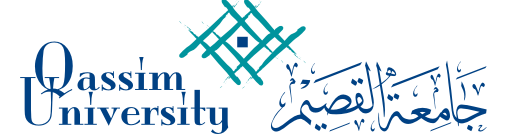 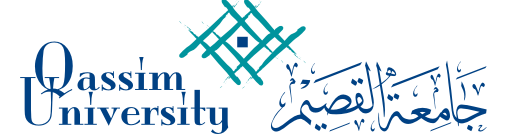 يسر وح                                الرقم:   تقرير 13/ف 1                      التاريخ   28 /3/ 1438هــــــــــــــــــــــــــــــــــــــــــــــــــــــــــــــــــــــــــــــــــــتقريرانطلاقاً من حرص وحدة الإرشاد الأكاديمي على الارتقاء بالثقافة الإرشادية للطلاب في جانبهم الدراسي، ومع اقتراب امتحانات الفصل الأول، فقد قامت الوحدة بعقد ورشة عمل تحت عنوان:[ قلق الاختبارات]اليوم: الثلاثاء 28/ 3/ 1438هــالساعة: الواحدة ظهراالمكان: القاعة الدراسية 313المتحدث: د. حسين بن علي الزوميالفئة المستهدفة:طلاب شعبة رقم (4711).محاور الورشة:مسببات القلق وأنواعه.علاج القلق والتغلب عليه.الطريقة الصحيحة في التعامل مع الامتحانات.وقد عبّر الطلاب عن أهمية طرح مثل هذه المواضيع، وضرورة تكرارها بما يعود عليهم بالفائدة الكبيرة في مسيرتهم الجامعية.